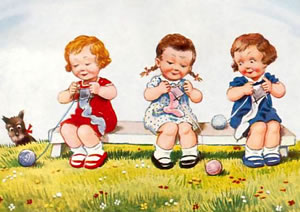 Кружок «Волшебная петелька»В.А Сухомлинский«Чем больше мастерства в детской руке,тем умнее ребенок»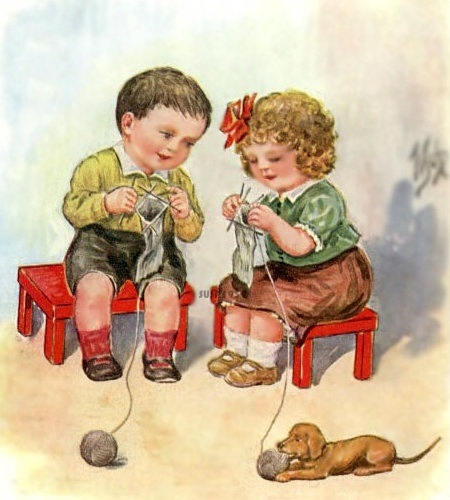 Руководитель: Игнашина Г.А   Цель программы.                                                                               Ознакомление старших дошкольников с доступным им по возрасту рукоделием – вязанию  повышенный интерес к рукоделию.Задачи программы.Обучающая. Познакомить с историей, техниками работы по рукоделию и учить детей осваивать разные виды и способы вязания крючком.Развивающая. Развивать творческую активность, мышцы кистей рук, поддерживать потребность в самоутверждении.Воспитательная. Формировать положительно- эмоциональное восприятие окружающего мира, воспитывать художественный вкус. Радость от совместного творчества.  Педагогические условия: игровые методы и приемы, формы организации художественно- творческой деятельностью, учитывающие оснащенность и специфику творческой мастерской.Вязание крючком – один из примеров, с помощью которого можно ускорить  развитие мелкой моторики.Польза вязания уже давно научно доказана. Движения пальцев стимулируют кору головного мозга, следовательно, у человека хорошо развиваются память, внимание, логическое мышление.Вязание – это отличный способ самовыражения. Такое увлечение всегда приносит людям много позитива и большую радость.Процесс вязания не только снимает напряжение и успокаивает, он развивает мелкую моторику и координацию движений руки, именно он станет важной частью подготовки к школе, в частности, к письму.